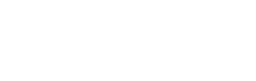 [NOMBRE DE TU EMPRESA Y SLOGAN][, ]RECIBO DE COMPRARECIBO DE COMPRA[NOMBRE DE TU EMPRESA Y SLOGAN][, ] [ ][NOMBRE DE TU EMPRESA Y SLOGAN][, ][NOMBRE DE TU EMPRESA Y SLOGAN][, ]